Carotid Revascularization and Medical Management for Asymptomatic Carotid Stenosis Trial  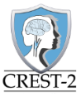 *Please see full protocol for additional details.                            				             (V5.0)CREST-2 Schedule of Events	CREST-2 Schedule of Events	CREST-2 Schedule of Events	CREST-2 Schedule of Events	CREST-2 Schedule of Events	CREST-2 Schedule of Events	CREST-2 Schedule of Events	CREST-2 Schedule of Events	CREST-2 Schedule of Events	CREST-2 Schedule of Events	CREST-2 Schedule of Events	CREST-2 Schedule of Events	CREST-2 Schedule of Events	EvaluationTimeTimeTimeTimeTimeTimeTimeTimeTimeTimeTimeTimeVisit number123456789101112MonthBaseline*Post-Procedure**44-day4††8††12††18††24††30††36††42††48††Informed ConsentXDemographicsXMedical HistoryXInterval Medical HxXXXXXXXXXXStroke Questionnaire(QVSS)XXXXXXXXXXXModified RankinXXXXXXXXXXXNIHSSXXXXXXXXXXXXCognitive TestingXXXXXUltrasoundXXXXXCTA/MRA/CBA***XBlood PressureXXXXXXXXXXXLaboratory †XXXXXCarotid Plaque MRI‡XStructural Brain MRI‡X§*Must be collected prior to procedure or initiation of medical management therapy. **NIHSS to be collected 12-36 hours post procedure.  ***CBA indicates catheter-based angiogram. †Refer to Table 6 for specific laboratory tests and required schedule. Some tests may be needed more than indicted in this table. §The brain MRI should be performed at the last scheduled visit for those patients with a planned study termination prior to the 48-month visit.   Also, the brain MRI for patients should be performed at the next scheduled visit following a suspected ipsilateral stroke event.‡ Completed only if patient agrees on the informed consent form. ††May be completed as a virtual or telephone visit.*Must be collected prior to procedure or initiation of medical management therapy. **NIHSS to be collected 12-36 hours post procedure.  ***CBA indicates catheter-based angiogram. †Refer to Table 6 for specific laboratory tests and required schedule. Some tests may be needed more than indicted in this table. §The brain MRI should be performed at the last scheduled visit for those patients with a planned study termination prior to the 48-month visit.   Also, the brain MRI for patients should be performed at the next scheduled visit following a suspected ipsilateral stroke event.‡ Completed only if patient agrees on the informed consent form. ††May be completed as a virtual or telephone visit.*Must be collected prior to procedure or initiation of medical management therapy. **NIHSS to be collected 12-36 hours post procedure.  ***CBA indicates catheter-based angiogram. †Refer to Table 6 for specific laboratory tests and required schedule. Some tests may be needed more than indicted in this table. §The brain MRI should be performed at the last scheduled visit for those patients with a planned study termination prior to the 48-month visit.   Also, the brain MRI for patients should be performed at the next scheduled visit following a suspected ipsilateral stroke event.‡ Completed only if patient agrees on the informed consent form. ††May be completed as a virtual or telephone visit.*Must be collected prior to procedure or initiation of medical management therapy. **NIHSS to be collected 12-36 hours post procedure.  ***CBA indicates catheter-based angiogram. †Refer to Table 6 for specific laboratory tests and required schedule. Some tests may be needed more than indicted in this table. §The brain MRI should be performed at the last scheduled visit for those patients with a planned study termination prior to the 48-month visit.   Also, the brain MRI for patients should be performed at the next scheduled visit following a suspected ipsilateral stroke event.‡ Completed only if patient agrees on the informed consent form. ††May be completed as a virtual or telephone visit.*Must be collected prior to procedure or initiation of medical management therapy. **NIHSS to be collected 12-36 hours post procedure.  ***CBA indicates catheter-based angiogram. †Refer to Table 6 for specific laboratory tests and required schedule. Some tests may be needed more than indicted in this table. §The brain MRI should be performed at the last scheduled visit for those patients with a planned study termination prior to the 48-month visit.   Also, the brain MRI for patients should be performed at the next scheduled visit following a suspected ipsilateral stroke event.‡ Completed only if patient agrees on the informed consent form. ††May be completed as a virtual or telephone visit.*Must be collected prior to procedure or initiation of medical management therapy. **NIHSS to be collected 12-36 hours post procedure.  ***CBA indicates catheter-based angiogram. †Refer to Table 6 for specific laboratory tests and required schedule. Some tests may be needed more than indicted in this table. §The brain MRI should be performed at the last scheduled visit for those patients with a planned study termination prior to the 48-month visit.   Also, the brain MRI for patients should be performed at the next scheduled visit following a suspected ipsilateral stroke event.‡ Completed only if patient agrees on the informed consent form. ††May be completed as a virtual or telephone visit.*Must be collected prior to procedure or initiation of medical management therapy. **NIHSS to be collected 12-36 hours post procedure.  ***CBA indicates catheter-based angiogram. †Refer to Table 6 for specific laboratory tests and required schedule. Some tests may be needed more than indicted in this table. §The brain MRI should be performed at the last scheduled visit for those patients with a planned study termination prior to the 48-month visit.   Also, the brain MRI for patients should be performed at the next scheduled visit following a suspected ipsilateral stroke event.‡ Completed only if patient agrees on the informed consent form. ††May be completed as a virtual or telephone visit.*Must be collected prior to procedure or initiation of medical management therapy. **NIHSS to be collected 12-36 hours post procedure.  ***CBA indicates catheter-based angiogram. †Refer to Table 6 for specific laboratory tests and required schedule. Some tests may be needed more than indicted in this table. §The brain MRI should be performed at the last scheduled visit for those patients with a planned study termination prior to the 48-month visit.   Also, the brain MRI for patients should be performed at the next scheduled visit following a suspected ipsilateral stroke event.‡ Completed only if patient agrees on the informed consent form. ††May be completed as a virtual or telephone visit.*Must be collected prior to procedure or initiation of medical management therapy. **NIHSS to be collected 12-36 hours post procedure.  ***CBA indicates catheter-based angiogram. †Refer to Table 6 for specific laboratory tests and required schedule. Some tests may be needed more than indicted in this table. §The brain MRI should be performed at the last scheduled visit for those patients with a planned study termination prior to the 48-month visit.   Also, the brain MRI for patients should be performed at the next scheduled visit following a suspected ipsilateral stroke event.‡ Completed only if patient agrees on the informed consent form. ††May be completed as a virtual or telephone visit.*Must be collected prior to procedure or initiation of medical management therapy. **NIHSS to be collected 12-36 hours post procedure.  ***CBA indicates catheter-based angiogram. †Refer to Table 6 for specific laboratory tests and required schedule. Some tests may be needed more than indicted in this table. §The brain MRI should be performed at the last scheduled visit for those patients with a planned study termination prior to the 48-month visit.   Also, the brain MRI for patients should be performed at the next scheduled visit following a suspected ipsilateral stroke event.‡ Completed only if patient agrees on the informed consent form. ††May be completed as a virtual or telephone visit.*Must be collected prior to procedure or initiation of medical management therapy. **NIHSS to be collected 12-36 hours post procedure.  ***CBA indicates catheter-based angiogram. †Refer to Table 6 for specific laboratory tests and required schedule. Some tests may be needed more than indicted in this table. §The brain MRI should be performed at the last scheduled visit for those patients with a planned study termination prior to the 48-month visit.   Also, the brain MRI for patients should be performed at the next scheduled visit following a suspected ipsilateral stroke event.‡ Completed only if patient agrees on the informed consent form. ††May be completed as a virtual or telephone visit.*Must be collected prior to procedure or initiation of medical management therapy. **NIHSS to be collected 12-36 hours post procedure.  ***CBA indicates catheter-based angiogram. †Refer to Table 6 for specific laboratory tests and required schedule. Some tests may be needed more than indicted in this table. §The brain MRI should be performed at the last scheduled visit for those patients with a planned study termination prior to the 48-month visit.   Also, the brain MRI for patients should be performed at the next scheduled visit following a suspected ipsilateral stroke event.‡ Completed only if patient agrees on the informed consent form. ††May be completed as a virtual or telephone visit.*Must be collected prior to procedure or initiation of medical management therapy. **NIHSS to be collected 12-36 hours post procedure.  ***CBA indicates catheter-based angiogram. †Refer to Table 6 for specific laboratory tests and required schedule. Some tests may be needed more than indicted in this table. §The brain MRI should be performed at the last scheduled visit for those patients with a planned study termination prior to the 48-month visit.   Also, the brain MRI for patients should be performed at the next scheduled visit following a suspected ipsilateral stroke event.‡ Completed only if patient agrees on the informed consent form. ††May be completed as a virtual or telephone visit.